Тема урока: «А. С. Пушкин «Станционный смотритель». Изображение «маленького человека», его  положение в обществе».Цели:  образовательные: научить глубокому осмыслению повести, сформировать навыки работы над художественной деталью; учить анализу текста; помочь почувствовать трагизм положения в обществе «маленького человека»; проследить общечеловеческую тему «блудных» детей на примере образа Дуни;развивающие: анализ поведенческих ситуаций героев повести, развитие навыков критического мышления;воспитательные: воспитание нравственных понятий, поднятие проблемы отцов и детей; воспитывать чувство ответственности за свои поступки.Ход урокаI. Орг. МоментII. Слово учителяВо времена Пушкина движение осуществлялось на лошадях. Путешествия по почтовым трактам становились для современников Пушкина настоящим событием, тему дороги можно встретить у Н.М.Карамзина, А.С.Пушкина и М.Ю.Лермонтова. А.С. Пушкин много путешествовал. И вот мы сегодня тоже совершим путешествие. Существовали станции, на которых путешественникам меняли уставших лошадей- Как назывались служащие, которые отвечали за эту работу? (станционными смотрителями).-  Речь пойдет о повести А. С. Пушкина «Станционный смотритель», которая вошла в цикл «Повести Белкина». - Как вы думаете к какому направлению в литературе относится данное произведение?- Что называется реализмом?Реализм в литературе - это направление, основной особенностью которого является правдивое изображение действительности и ее типичных черт без каких-либо искажений и преувеличений. Представителями реализма в отечественной литературе являются А.С. Пушкин, Н.В. Гоголь, А. П. Чехов, Гончаров, в зарубежной литературе - Бальзак и Стендаль, Теккерей и Диккенс, Жорд Санд и Виктор Гюго.Знакомились с такими произведениями и 5-6 классах: повесть Тургенева «Муму», рассказ Толстого «Кавказский пленник», стих-е Некрасова «Крестьянские дети». С момента возникновения и формирования реализма его основной проблемой была и остается проблема взаимоотношения человека и общества.  Тема нашего урока: «Александр Сергеевич Пушкин «Станционный смотритель». Изображение «маленького человека», его  положение в обществе». (Учащиеся записывают в тетради тему урока). III. Целеполагание.- Обратите внимание на тему урока и скажите, что мы должны выяснить в ходе рассмотрения повести, на какие вопросы ответить?( Кто такой «маленький человек»?  Кто из героев повести воплотил в себе образ маленького человека?)- К своей повести А. С. Пушкин взял эпиграф из стихотворения П. А. Вяземского «Станция», но изменил цитату, назвав станционного смотрителя «коллежским регистратором», а это низший гражданский чин в дореволюционной России. Давайте посмотрим, какими предстают в повествовании образы станционных смотрителей? Выразительное чтение текста. Записи в тетрадях ключевых слов, характеризующих смотрителей: «сущий мученик», «дрожащий смотритель», «люди мирные, услужливые, склонные к общежитию», «скромные в притязаниях на почести», «не слишком сребролюбивые».- Совпадает ли с этими представлениями образ Вырина? - Каким мы увидели его впервые?  - Найдите в повести другой портрет этот героя. -Что изменилось в этом портрете?  -Чем вызваны были эти перемены? Записи в тетрадях, выход на понятие – антитеза.  - Какие качества в характере Вырина вам понравились? Какие чувства вызывает у вас этот человек?  (Самсон Вырин – человек, всеми унижаемый, но исполненный чувства достоинства. Это вызывает уважение к нему, сочувствие его горю).Учитель: Писатель берет на себя тяжкий труд показать и объяснить жизнь обычного человека, который в литературе характеризуется понятием «маленький человек».  Маленький человек— представитель всего народа, и каждый писатель представляет его по-своему. Писатель берет на себя труд показать  жизнь простого человека со всеми ее переживаниями, проблемами, бедами и маленькими радостями.Образ “маленького человека” является типичным образам в русской литературе 19 века.Учитель вводит понятие «маленького» человека в литературе. Учащиеся записывают определение в тетрадь.Маленький человек — это человек невысокого социального положения и происхождения, не одаренный выдающимися способностями, не отличающийся силой характера, но при этом добрый, никому не делающий зла, безобидный. И Пушкин, и Гоголь, создавая образ маленького человека, хотели напомнить читателям, привыкшим восхищаться романтическими героями, что самый обыкновенный человек тоже человек, достойный сочувствия, внимания, поддержки. - Можно ли Вырина назвать «маленьким» человеком?Роль художественной детали:- Повествователь, оказавшись в домике станционного смотрителя, останавливает взгляд на стенах. Зачитайте описание.-На какую деталь в описании комнаты следует обратить внимание? (картинки) Запомните эту деталь.-А не возник ли у вас вопрос: почему Пушкин дал своему герою именно такое имя и фамилию? Что они означают?- А что же значит имя Самсон? Мужское имя Самсон имеет древнееврейские корни. Изначально оно звучало как Шимшон и переводилось “солнечный”, но в настоящее время можно найти ошибочное значение этого имени “сильный”, которое сформировалось вследствие библейской легенды о Самсоне и Далиле.Чтение библейской притчи о СамсонеБиблейское повествование о СамсонеМальчик с детства владел необыкновенной силой. Когда он возмужал, то надумал жениться на филистимлянке. Сколько ему не напоминали его родители, что закон Моше(Моисея) запрещает жениться на идолопоклонницах, Самсон отвечал, что каждое правило имеет исключение, и женился на своей избраннице.Однажды он пошел в город, где жила его жена. По дороге встретил молодого льва, который хотел броситься на него, но Самсон мгновенно схватил льва и разорвал его руками, как козленка.Во время свадебного пира, который продолжался несколько дней, Самсон загадал свадебным гостям загадку. Ставка была 30 рубашек и 30 пар верхней одежды, которую должны были платить те, кто проиграет. Гости не смогли отгадать и угрозами вынудили жену Самсона выпытать у того правильный ответ. Ночью, в постели, она потребовала от мужа дать ответ загадке и утром сообщила его своим соплеменникам. Самсону ничего не оставалось, как уплатить проигрыш. Для этого он пошел в Ашкелон, устроил драку с 30-ю филистимлянами, убил их, снял одежду и рассчитался за проигрыш. Был седьмой день свадебного пира. Тесть, не предупреждая Самсона, отдал его жену молодому парню, который был другом Самсона. И ответил им Самсон:Он начал мстить всему филистимлянскому народу. Однажды он поймал 300 лисиц, привязал к их хвостам горящие факелы и пустил лисиц на филистимские поля во время жатвы. Весь хлеб на полях сгорел. Сам Самсон скрылся в горах. Позже филистимляне, узнав о причине мести, пошли к тестю Самсона и сожгли его вместе с дочерью. Они посчитали, что это смягчит гнев Самсона. Но он заявил, что его месть направлена против всех филистимлян и эта месть только начинается. Вскоре Самсон "открыл охоту" на жителей Ашкелона. Весь этот гордый город боялся одного Самсона, боялся так, что никто не решался выходить из города, жители были так напуганы, словно город осадило могучее войско. Позже филистимляне, с целью прекратить этот террор, напали на владения соседнего колена Иудина.Однажды к Самсону в его убежище в горах пришло три тысячи соплеменников. Евреи начали укорять Самсона, говоря, что из-за него их окружили филистимляне, с которыми у них нет сил воевать.Самсону связали руки крепкими веревками и вывели из ущелья, где он скрывался. Но когда подошли филистимляне, чтобы взять его, он напряг свои силы, разорвал веревки и убежал. Не имея при себе оружия, он по дороге поднял челюсть мертвого осла и убивал ею насмерть встречавшихся филистимлян:Вскоре Самсон заночевал в филистимском городе Газа. Жители узнали об этом, заперли городские ворота и решили рано утром поймать богатыря. Но Самсон, встав в полночь и увидев, что ворота заперты, сорвал их вместе со столбами и запорами отнес их на вершину горы напротив Хеврона.Самсон поддался страсти к коварной филистимлянке Далиле, обещавшей филистимским правителям за вознаграждение выведать, в чём сила Самсона. После трёх неудачных попыток ей удалось узнать секрет его силы.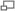 Гюстав Доре. Смерть СамсонаУтративший свою силу Самсон был захвачен филистимлянами, ослеплён, закован в цепи и брошен в темницу.Тяжкое испытание привело Самсона к искреннему раскаянию и сокрушению. Вскоре филистимляне устроили праздник, на котором благодарили своё божество - Дагона за то, что он передал в их руки Самсона, а затем доставили Самсона в храм, чтобы он забавлял их. Между тем, волосы Самсона успели отрасти, и сила стала возвращаться к нему. «И воззвал Самсон к Господу и сказал: Господи Боже! вспомни меня и укрепи меня только теперь, о Боже!»  (Суд.16:28)Библейское повествование о Самсоне завершается сообщением о похоронах Самсона в семейной усыпальнице между Цор‘ой и Эштаолом (Суд.16:31). Соответствует ли внешний облик героя имени Самсон?Что же значит его фамилия? Учитель: А.С. Пушкин много путешествовал, не менее 13-ти раз бывал поэт и на Вырской станции. Предполагают, что и имя главному герою повести "Станционный смотритель" Пушкин дал от названия этой станции – древнерусского села Выра. Русские фамилия образуются и от названия животных. В словаре Влад. Иван. Даля«выреха» - плохая лошадёнка, кляча (в Ряз. губернии). Пробуем совместить понятия. «Что такое станционный смотритель? Сущий мученик…огражденный своим чином токмо от побоев, и то не всегда. Может быть, его фамилия вообще не причём. Но, учитывая то что Пушкин был православный христианин, он писал о русском человеке, в русской литературе традицией становится троичность. Что же эта за троичность?Картинки, украшавшие смиренную обитель – это первый библейский элемент. Имя Самсон – второй элемент, связанный с религией, а где же третий?Обратимся к тексту:«Ах, Дуня, Дуня! Бывало, кто ни проедет, всякий похвалит, никто не осудит. Бывало барин, какой бы сердитый ни был, при ней утихает и милостиво со мною разговаривает, Поверите ли сударь: курьеры, фельдьегеря с нею по получасу заговаривались. Ею дом держался….»- Согласие в маленькой семье, благодать похожи на что..????? Рай, земной          - А Дуня на????? Ангела. Даже комната с виду напоминает смиренную обитель. Здесь живут христиане по религии и славяне по происхождению. У древних восточных славян вырий – рай, сказочный загадочный край, тёплая страна.- А как повествователь изображает его дочь?«Красота её поразила меня», а чуть дальше появляется деталь – «голубые глаза».- Какие у вас вызывают ассоциации словосочетание голубые глаза?Чистота, доверчивость, наивность.- Что можно сказать о взаимоотношениях отца с дочерью?Цитаты???(стр. 239 – уж я ли не любил моей Дуни?) - «Свежим и бодрым увидел рассказчик Вырина в самом начале их знакомства». Найдём другой портрет этого героя.-  Что изменилось в его облике?- Как вы думаете, почему в начале своей повести Пушкин обращает наше внимание на картинки в доме у смотрителя?- С какой целью повествователь так подробно останавливается на этой детали?- Как выглядит дом смотрителя после отъезда Дуни?Вошед в комнату я сразу узнал картинки….Таков был рассказ моего приятиеля….-  Чем вызваны эти перемены?Исчезли порядок и мир, ибо «ею дом держался»-  А что осталось неизменным?По-прежнему висят картинки, иллюстрации к притче о блудном сыне.- Перечитаем описание «картинок, украшавших их смиренную, но опрятную обитель».В повести варьируется библейский мотив «блудного сына» - одна из вечных тем, проводимая через этапы мировой истории и мировой культурной традиции.-  Как это связано с нашей повестью?- Сравним притчу о блудном сыне и нашу повесть о «блудной дочери».Знакомство с понятием притча. Запись определения в тетради.При́тча — длинный назидательный рассказ в иносказательной форме, заключающий в себе нравственное поучение. По содержанию притча близка к басне. Выразительное чтение библейской «Притчи о блудном сыне». Евангельская притча У некоторого человека было два сына; и сказал младший из них отцу: отче! дай мне следующую мне часть имения. И отец разделил им имение. По прошествии немногих дней младший сын, собрав все, пошел в дальнюю сторону и там расточил имение свое, живя распутно. Когда же он прожил все, настал великий голод в той стране, и он начал нуждаться; и пошел, пристал к одному из жителей страны той, а тот послал его на поля свои пасти свиней: и он рад был наполнить чрево свое рожками, которые ели свиньи, но никто не давал ему. Придя же в себя, сказал: сколько наемников у отца моего избыточествуют хлебом, а я умираю от голода: встану, пойду к отцу моему и скажу ему: отче! я согрешил против неба и пред тобою и уже недостоин называться сыном твоим; прими меня в число наемников твоих. Встал и пошел к отцу своему. И когда он был еще далеко, увидел его отец его и сжалился; и, побежав, пал ему на шею и целовал его. Сын же сказал ему: отче! я согрешил против неба и пред тобою и уже недостоин называться сыном твоим. А отец сказал рабам своим: принесите лучшую одежду и оденьте его, и дайте перстень на руку его и обувь на ноги: и приведите откормленного теленка и заколите; станем есть и веселиться! ибо этот сын мой был мертв и ожил, пропадал и нашелся. И начали веселиться. Старший же сын его был на поле; и, возвращаясь, когда приблизился к дому, услышал пение и ликование: и, призвав одного из слуг, спросил: что это такое? Он сказал ему: брат твой пришел, и отец твой заколол откормленного теленка, потому что принял его здоровым. Он осердился и не хотел войти. Отец же его, выйдя, звал его. Но он сказал в ответ отцу: вот, я столько лет служу тебе и никогда не преступал приказания твоего, но ты никогда не дал мне и козленка, чтобы мне повеселиться с друзьями моими; а когда этот сын твой, расточивший имение свое с блудницами, пришел, ты заколол для него откормленного теленка. Он же сказал ему: сын мой! ты всегда со мною, и все мое твое; а о том надобно было радоваться и веселиться, что брат твой сей был мертв и ожил, пропадал и нашелся.          - В чем заключается ее смысл? -  В какой момент смотритель понял, что не вернуть ему дочь?Фраза «бедный смотритель».-  Почему Дуня упала в обморок при виде отца?Причина в затаённом чувстве собственной виновности перед покинутым ею старым одиноким отцом..- Почему Вырин, видя дочь, окружённую богатством и любовью, упорно пытается вернуть её домой?Потому что понимает её положение в обществе.-  Каково её положение?Содержанка у богатого барина.Минский ездит к Дуне в гости. «нельзя, нельзя, у Авдотьи Самсоновны гости!»Знаменательная деталь!!!В тот момент, когда гусар вошёл в дом смотрителя, требуя лошадей, Дуня за перегородкой сама шила себе платье. Скорей всего это было скромное платье. Когда смотритель увидел Дуню у Минского, одета она была со всей роскошью моды. А что из этой роскоши принадлежит ей?-  Какой Минский?Может накричать, оскорбить и даже избить плёткой человека, он грубо выталкивает Вырина. Дуня с криком падает на ковер, а Минский не бежит к ней справиться о её здоровье, а выталкивает Вырина..- Как поступает Вырин, принимая Минского у себя в доме?Уступает ему свою постель.- Как заканчивает свою повесть Пушкин?Первый приезд повествователя: «День был жарким. В трёх верстах от станции стало накрапывать, и через минуту проливной дождь…»Последний приезд: «Это случилось осенью. Серенькие тучи покрывали небо; холодный ветер дул с пожатых полей, унося красные и жёлтые листья со встречных деревьев.».Осень – это время?? Сбора урожая.-  Какова роль пейзажа в повести?Стиль финала скуп и деловит:«Она легла здесь и лежала долго» - и все.На переднем плане здесь не Вырин, не Минский, а Дуня: «прекрасная барыня», такая «добрая барыня», «славная барыня». Но в устремлении к приобретению счастья она проявила эгоизм, стала счастливой, как иногда говорят за счет «третьего лица».Учитель: Тема блудного сына актуальна не только в русской, но и мировой культуре. Просмотр полотен живописи, изображающих историю блудного сына.  - Найдите в повести «Станционный смотритель» цитату, в которой явно говорится о заблудшем человеке. («Авось, - думал смотритель, - приведу я домой заблудшую овечку мою»). - Чем схожи и чем различны судьба Дуни и судьба героя библейской притчи? (Оба уходят из дома против воли отца, но обоих отец прощает, герои раскаялись. Дуня была счастлива, не вела распутную жизнь, но герой притчи прощен, а Дуня не получила прощения, и тем горше ее слезы). «Прекрасная Барыня», лежавшая долго на груде песку, оплакивала, видимо, потерянный рай, «тёплый край» детства, любви. Теперь, когда вернулась блудная дочь, никто её уже не ждёт, никто не напоминает ей о том времени, когда ей было хорошо. Заменила ли ей «карета в шесть лошадей» и черная моська те картинки, которые украшали их с отцом покой, их рай, их «тёплую страну.»-Итак, подведем итоги. Как история Самсона Вырина и его дочери связана с сюжетом евангельской притчи? Финал «Станционного смотрителя». Совершенно гениальный, истинно пушкинский финал. - Дуня вышла замуж или нет? Счастлива она или нет?- Как жила Дуня все эти годы, вспоминала ли отца? Почему не приехала раньше? Стыдилась? Чего боялась? Или Минский не пускал?Если даже предположить, что Дуня теперь Минская, говори ли это о её счастье. Каким может быть замужество без родительского благословения.С такой тяжелой ношей. Вырин последний раз видел Дуню, лежащую в обморочном состоянии. За время разлуки с отцом у неё родились дети, внуки Вырина., которых он не только не нянчил, но и не увидел, А ведь детей он любил. Он возился с деревенскими ребятишками, угощал их орешками, и вырезал им дудочки.- Разве это нормально, разве это по-человечески, разве это замужество?Возможно, материнство помогло Дуне испытать неведомые раньше чувства. Однако эти чувства не обогатили её жизнь, но наоборот усугубили её чувство вины перед отцом.Слова смотрителя о том, что Дуня, возможно, где-то метёт кабак не сбылись, но и слова Минского о счастье Дуни не сбылись тоже, ибо какое может быть счастье у человека, живущего с такой тяжестью, как у неё.Домашнее задание письменно ответить на вопрос: как вы думаете, о чем плакала Дуня.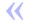 Теперь я буду прав перед филистимлянами, если сделаю им зло(Суд.15:3)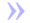 Ну что ж, — сказал Самсон,- свяжите мне руки сильно и отдайте меня нашим врагам. Таким образом они дадут вам покой. Только пообещайте, что не убьете меня.Нашел он свежую ослиную челюсть и, протянув руку свою, взял ее, и убил ею тысячу человек.(Суд.15:15)И усыпила его [Далида] на коленях своих, и призвала человека, и велела ему остричь семь кос головы его. И начал он ослабевать, и отступила от него сила его(Суд.16:19)И сказал Самсон: умри, душа моя, с Филистимлянами! И уперся [всею] силою, и обрушился дом на владельцев и на весь народ, бывший в нем. И было умерших, которых умертвил [Самсон] при смерти своей, более, нежели сколько умертвил он в жизни своей(Суд.16:30)